学習サポートプリント　小学校算数科３年生　「３　たし算とひき算のひっ算」⑥　　　　　　　　　　　　　　月　　日（　　）準備するもの：教科書・ノート問題　　　　　　　　　３０２－１６５の筆算の仕方を考えてみよう。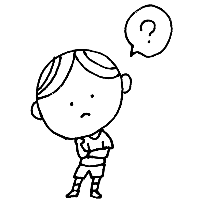 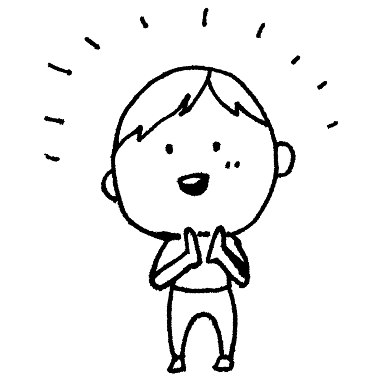 １　３００－１２６、１０００－３６８を筆算でしてみましょう。　　　　２　　　の問題をノートに書きましょう。学習のふりかえりを書きましょう。　　～わかったこと、大切だと思ったこと、ぎもんに思ったこと、次にやってみたいこと～　など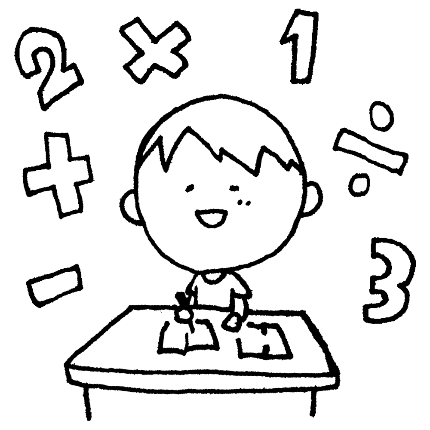 ３０２―１６５１０００―３６８３００―１２６